CERTIFICAT D’APTITUDES PROFESSIONNELLESRÉPARATION DES CARROSSERIESSession 2022	UNITÉ PROFESSIONNELLE UP1Analyse d’une situation professionnelleDurée : 2 heures	Coefficient : 4DOSSIER TECHNIQUECe dossier comprend 17 pages numérotées de DT 1/17 à DT 17/17.Assurez-vous qu’il est complet.DOSSIER TECHNIQUE	11.	Identification du véhicule	22.	Les éléments de structure (partie avant)	43.	Les jeux et affleurements du véhicule	74.	Les éléments amovibles	85.	Réglages de la porte	116.	Pare-brise	137.	Réglages projecteur avant	16Identification du véhicule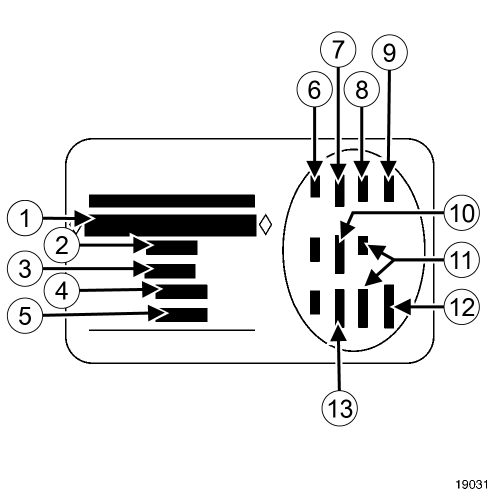 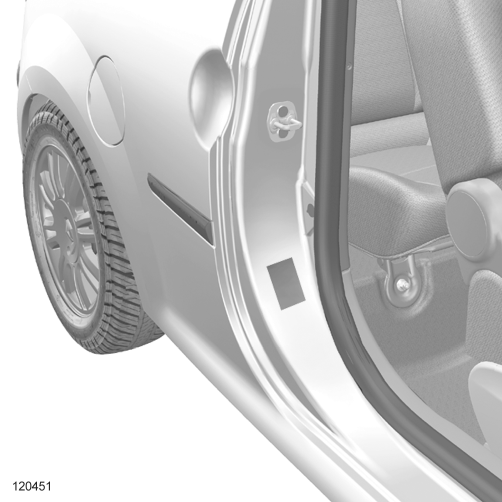 (1) Type mine du véhicule et numéro du type ;      cette information est rappelée sur le marquage (B)(2) MTMA (Masse Totale Maximale Autorisée du véhicule)(3) MTR (Masse Totale Roulante,      véhicule en charge avec remorque)(4) MTMA sur l’essieu avant(5) MTMA sur l’essieu (6) Caractéristiques techniques du véhicule(7) Référence de la peinture(8) Niveau d’équipement(9) Type de véhicule(10) Code de la sellerie(11) Complément de définition équipement(12) Numéro de fabrication(13) Code habillage intérieur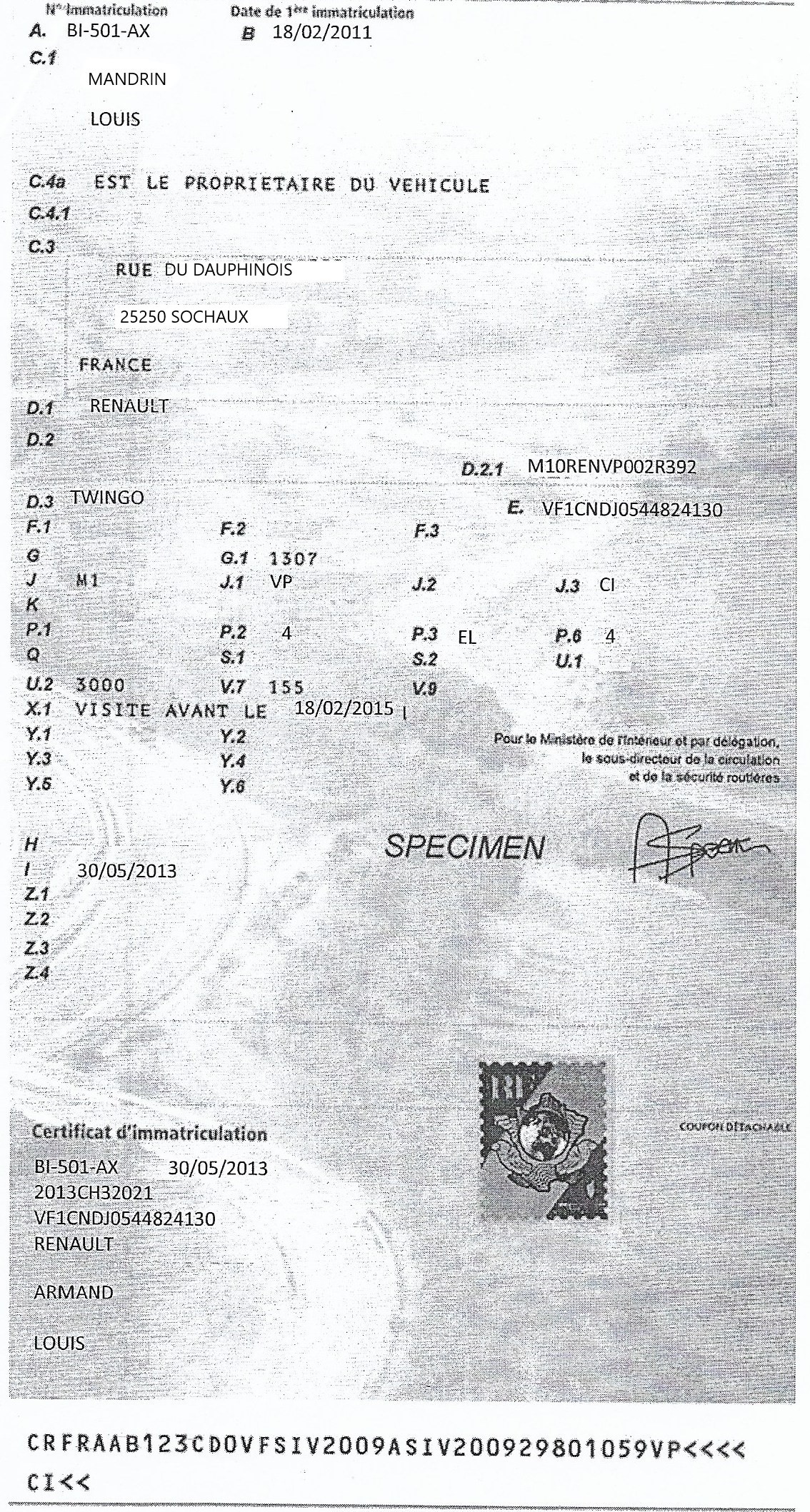 Les éléments de structure (partie avant)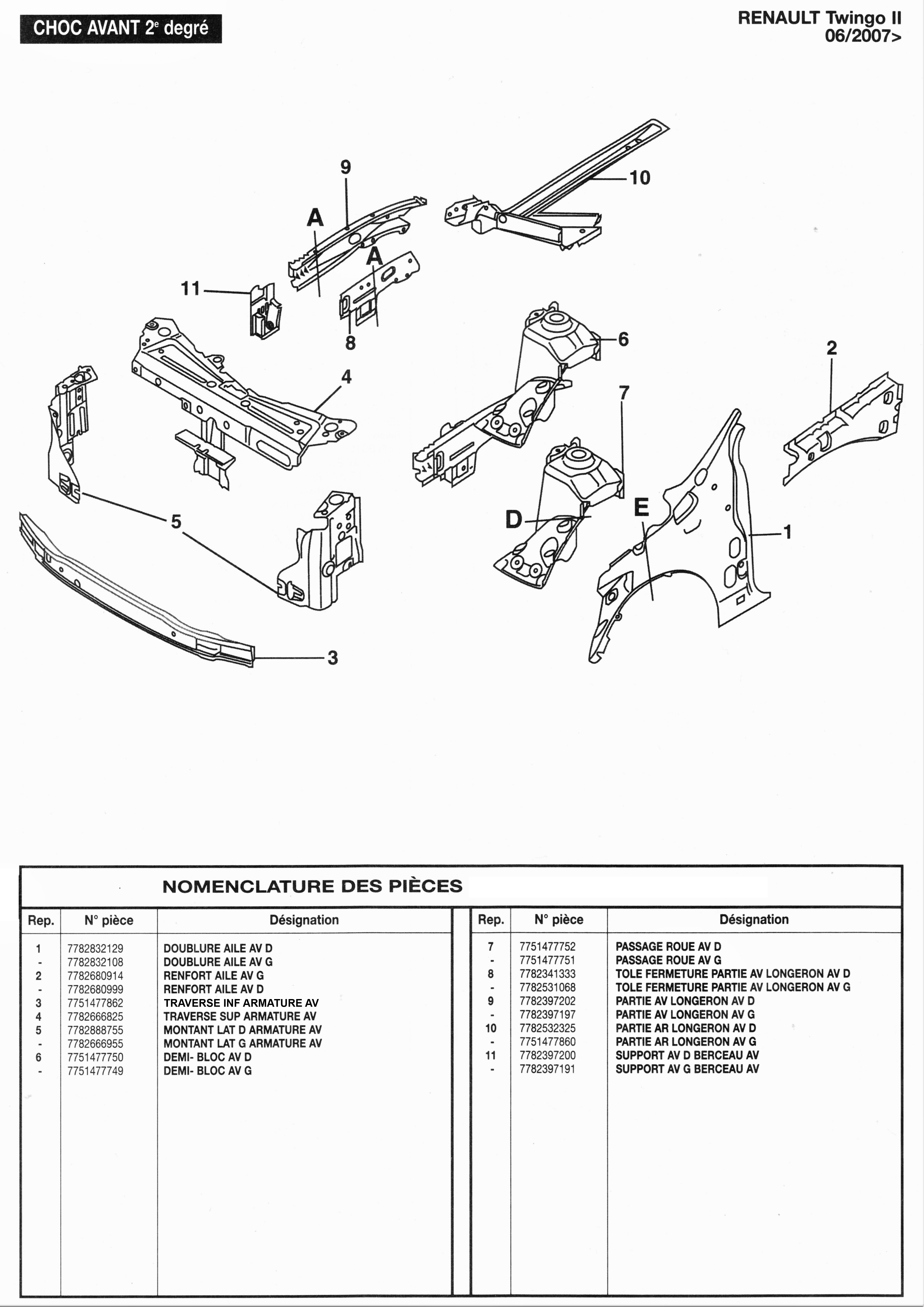 Traverse inférieure armature avant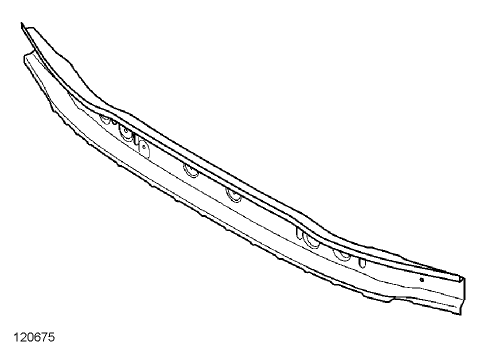 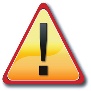 CETTE PIÈCE NE PEUT ETRE REMPLACÉE QUE D’UNE SEULE FACON :Remplacement complet.1 - Composition de la pièce de rechange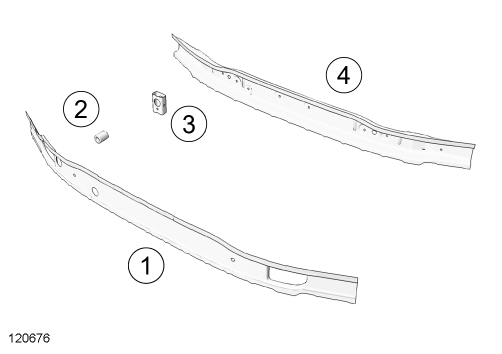 2 - Position de la pièce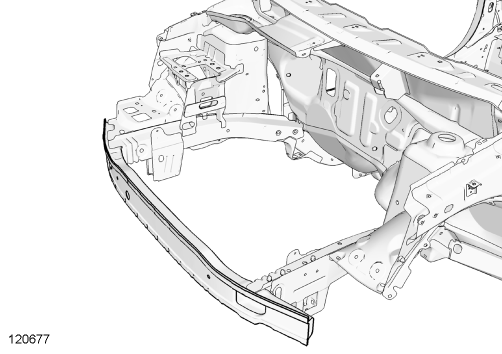 3 - Positionnement des masses électriques à proximité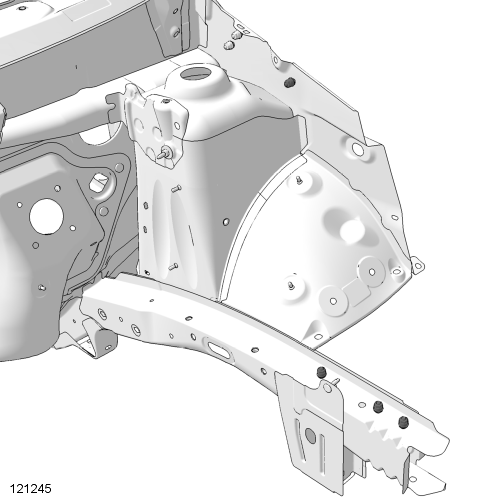 Les jeux et affleurements du véhicule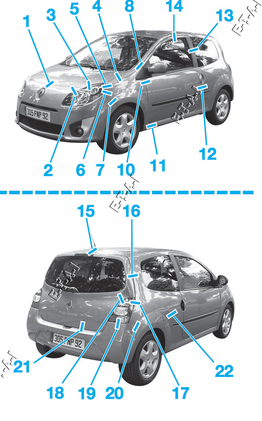 Les éléments amovibles1 - Porte avant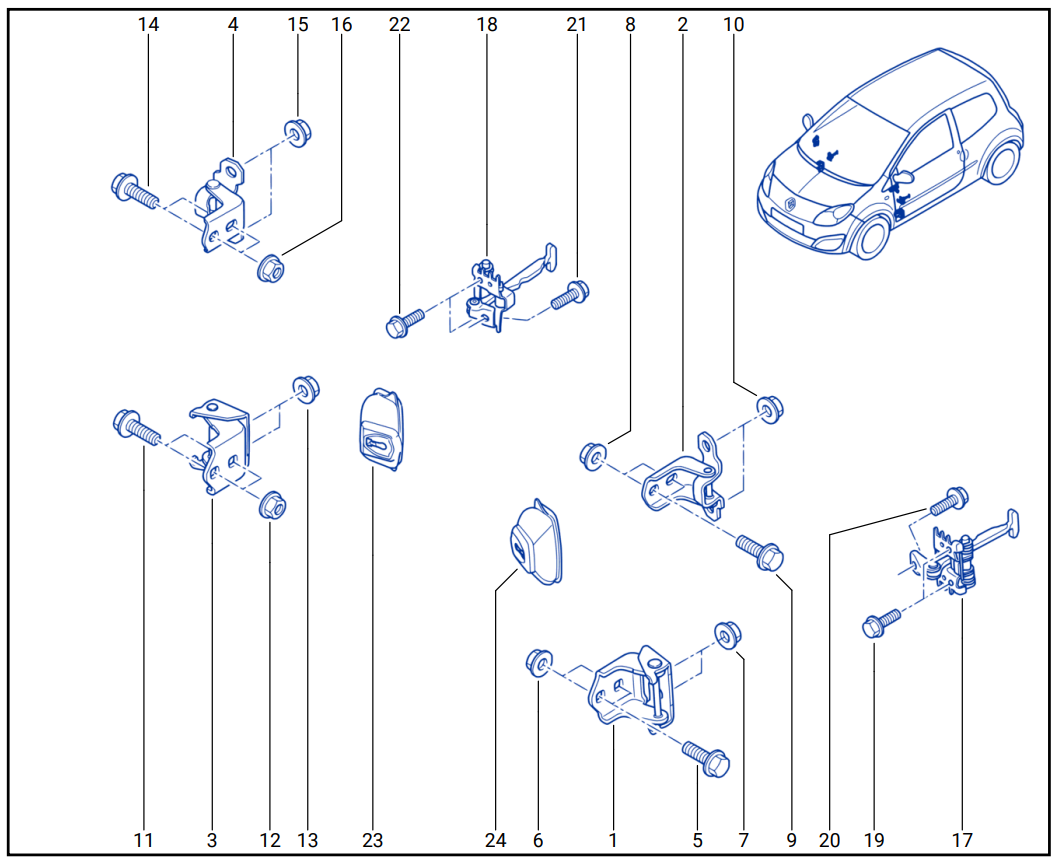 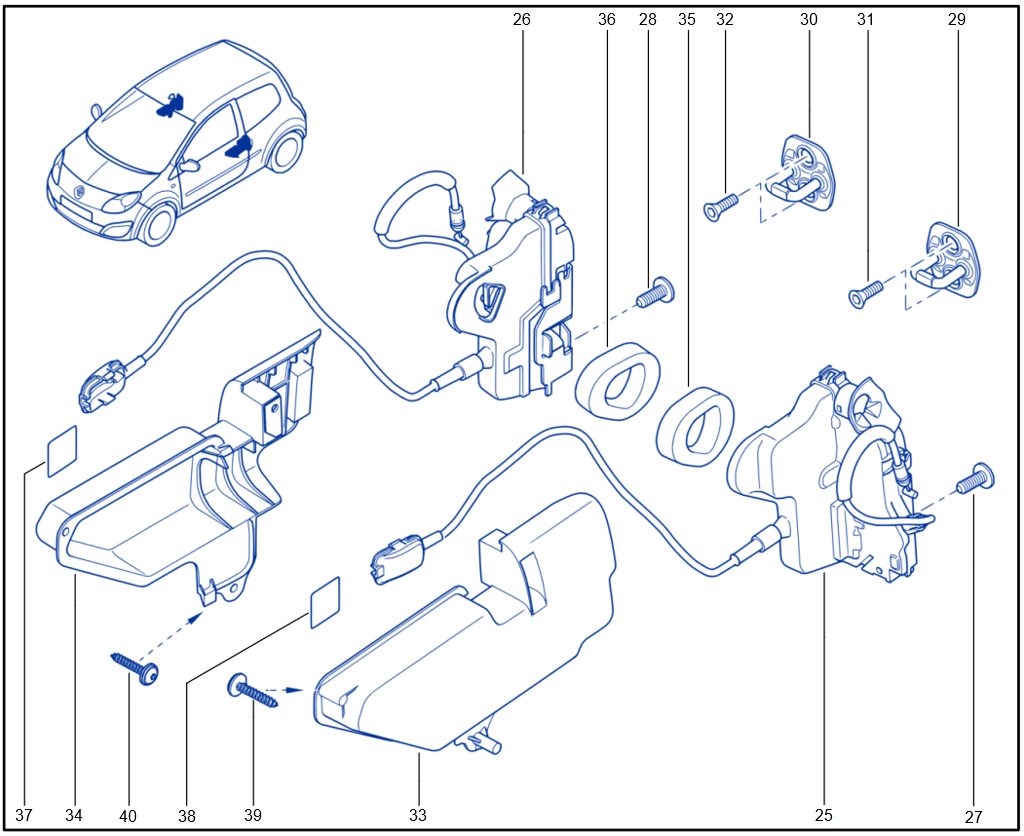 2 - Aile avant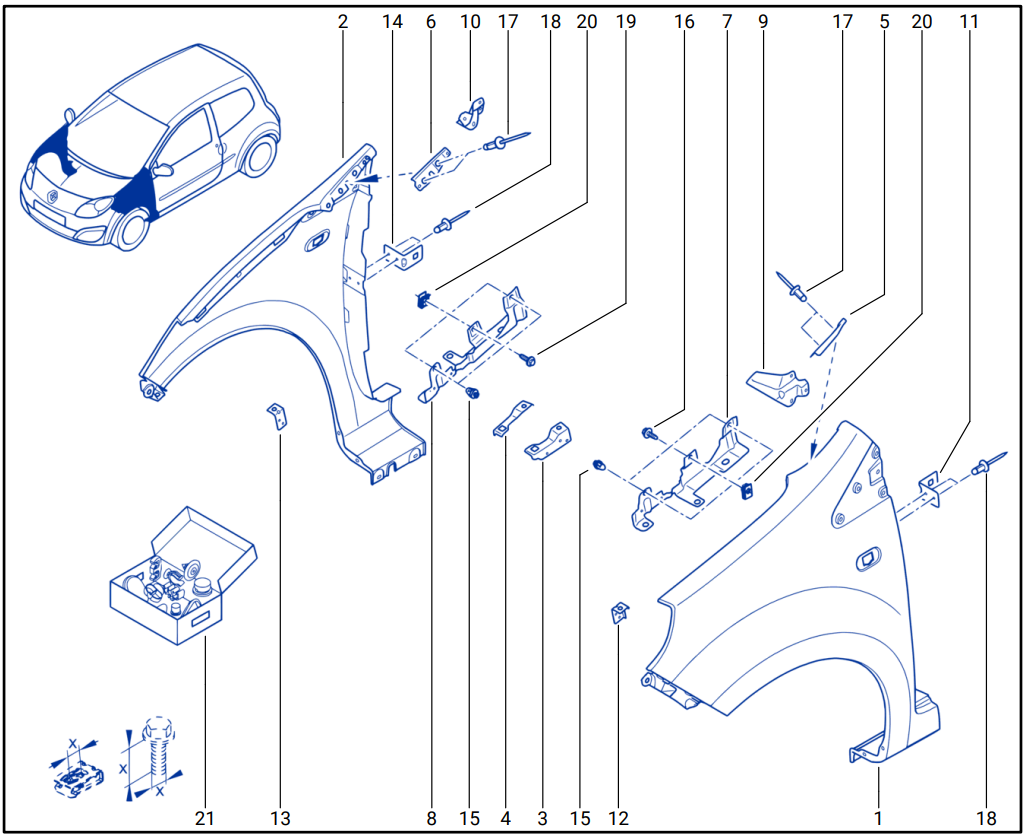 3 - Optique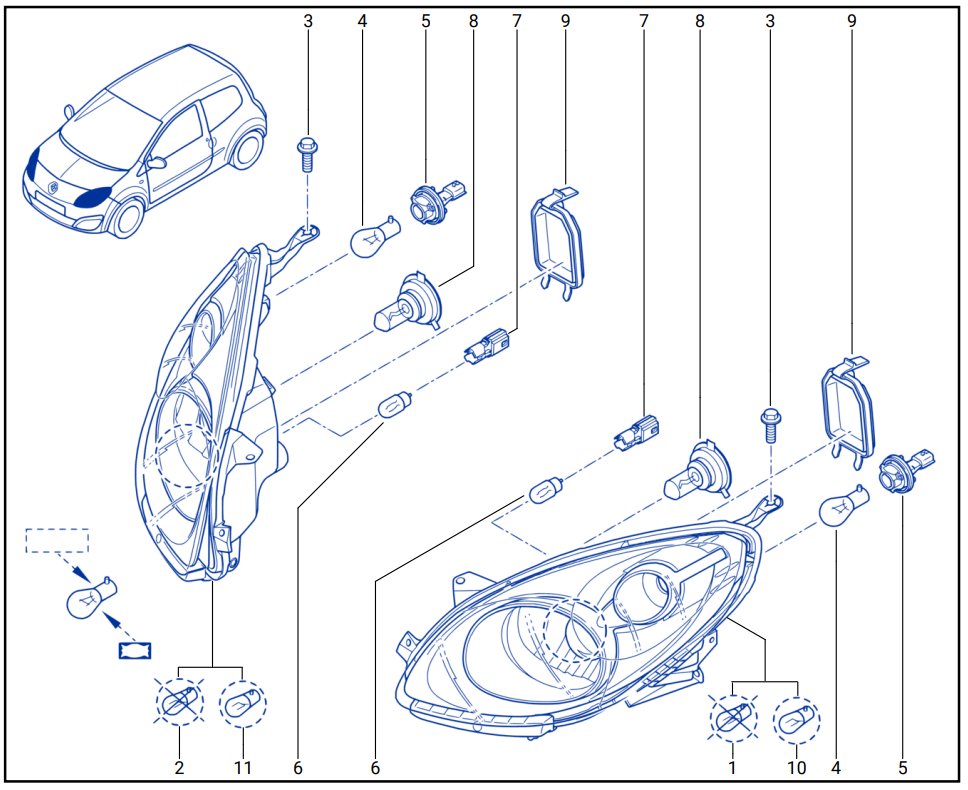 4 - Bouclier avant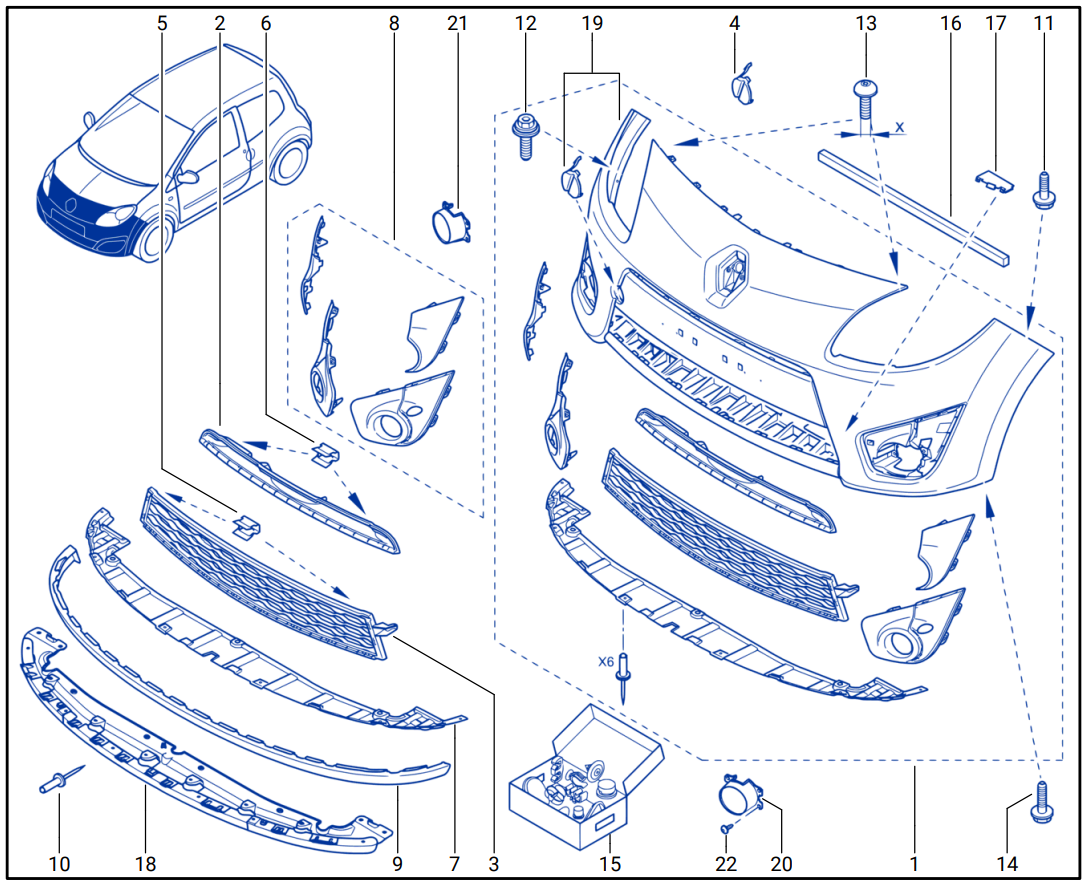 5 - Articulation capot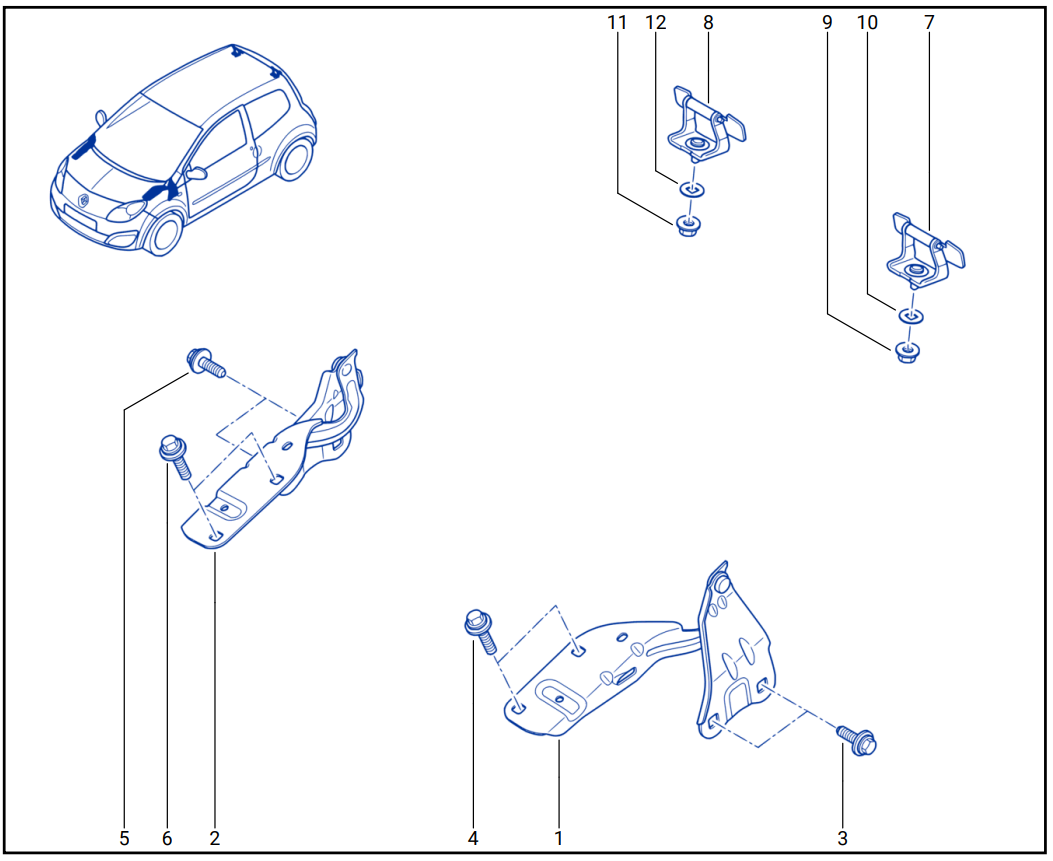 Réglages de la porte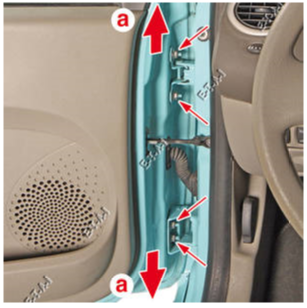 Préliminaire : Déposer la gâche. Contrôler vos écarts entre éléments. Contrôler vos affleurements.Réglage en hauteur :Agir sur les écrous ajuster la hauteur.Resserrer les écrous. 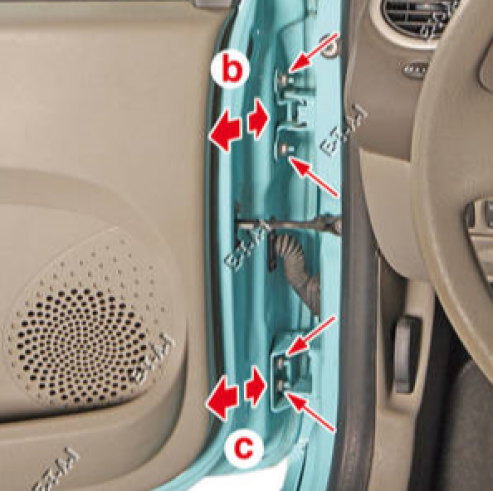 Réglage de l’affleurement :Débloquer les écrous de la charnière supérieureAjuster l’affleurement en b.Débloquer les écrous de la charnière inferieurAjuster l’affleurement en c.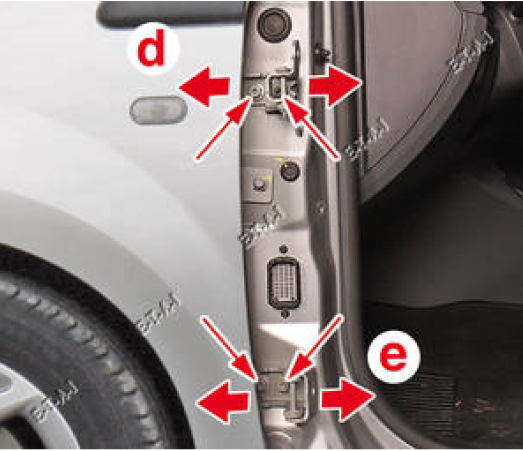 Réglage du jeu coté caisse :(pour une meilleure compréhension la porte a été déposée)Desserrer légèrement les vis de la charnière supérieure.Ajuster selon d.Répéter l’opération sur la charnière inférieure.Agir selon e.Bloquer les vis.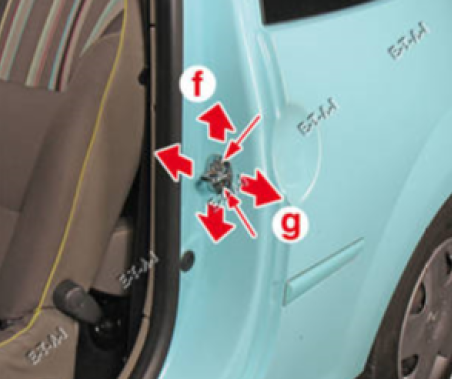 Réglage de la gâche :Lorsque les écarts et affleurements sont corrects,remonter la gâche sans la bloquer.Center la gâche avec la serrure en f.Régler l’affleurement de la porte par rapport à l’aile en g.Serrer la gâche.Pare-briseDépose1. Étapes de préparation à la déposeDéposer les porte-raclettes d’essuie-vitre avant 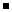 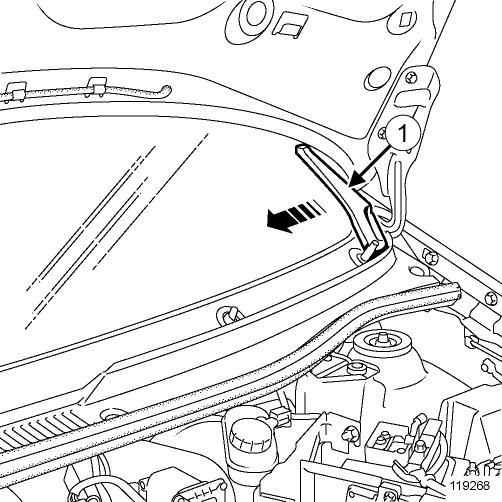 Déposer les enjoliveurs inférieurs (1) de pare-brise.Déposer :la grille d’auvent,le rétroviseur intérieur,les garnitures de montant de pare-brise.Débrancher le détecteur de pluie et luminosité (selon le niveau d’équipement).2. Étapes de dépose de la pièce étudiée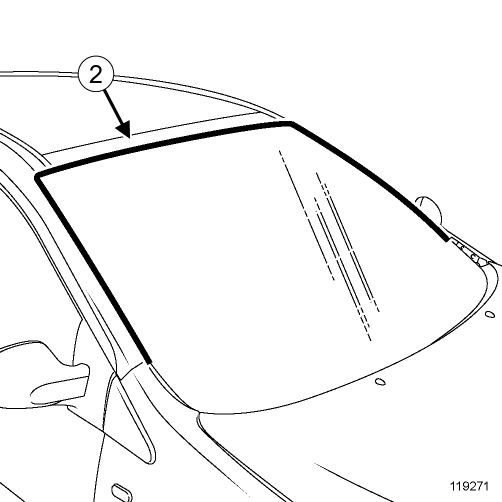 Déposer le joint (2) de pare-brise.Protéger l’entourage du pare-brise à l’aide de ruban de masquage.Positionner le protecteur de planche de bord Remplacé par Car.1847Protecteur de planche de bord (Car. 1818).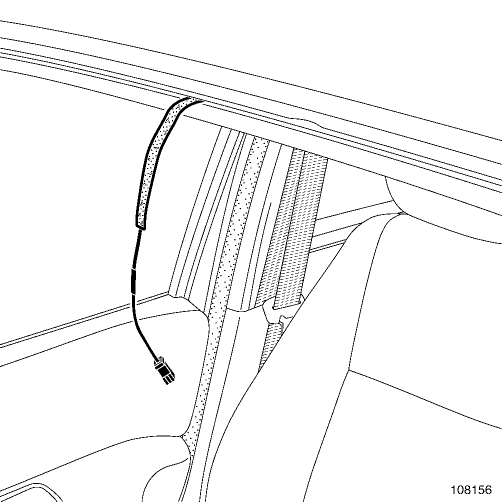 Effectuer la découpe du cordon de colle.Rhabillage.ReposeÉtapes de préparation à la reposePositionner les cales et butées de maintien.Chausser le joint (2) sur le pare-brise.Pour la préparation et le collage 2. Étapes de repose de la pièce étudiéeColler le pare-brise (cette intervention nécessite deux opérateurs).Respecter les jeux et affleurements :« Pare-brise - Pavillon »,« Pare-brise - Montant de baie ».Maintenir le pare-brise en position à l’aide de ruban de masquage.3. Étape finaleBrancher le détecteur de pluie et luminosité (selon le niveau d’équipement).Reposer :les garnitures de montant de pare-brise ,le rétroviseur intérieur,la grille d’auvent, les enjoliveurs inférieurs (1) de pare-brise,les porte-raclettes d’essuie-vitre avant.Réglages projecteur avant1. Étapes de préparationPlacer le véhicule sur une aire de travail plane horizontale.Ne pas serrer le frein de parking.Contrôler et mettre à la pression les pneumatiques.Ouvrir le capot.Contrôler :que le coffre du véhicule est vide,que les projecteurs avant soient propres.Positionner la commande de réglage en site sur "0".Allumer les feux de croisement.2. Étapes de contrôlePlacer un appareil de contrôle et réglage des projecteurs réglé à -1 % devant le véhicule (voir notice d’utilisation de l’appareil).Contrôler à l’aide de l’outil appareil de contrôle et réglage des projecteurs.3. Étapes de réglageDescription véhiculeDescription véhiculeVINVF1CNDJ0544824130Indice moteur770ModèleTWINGO IIN° moteurF038207VersionGE3 12K E5Type boite de vitesseJB1Type APVGN01Indice boite de vitesse525N° FabricationY013141N° boite de vitesseS231740Type moteurD4F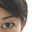 Nota : l’utilisation du banc de réparation n’est pas indispensable, sous réserve que les longerons n’aient pas été affectés par le choc.RepèreDésignationNatureEpaisseur (mm)(1) Fermeture de traverse avantHLE1,5 (2) Douille anneau de remorquageAcier doux- (3) Support anneau de remorquage avantAcier doux3 (4) Traverse extrême avantHLE1,5 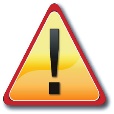  ATTENTIONSi les points de soudure ne sont pas réalisables avec une pointeuse électrique comme à l’origine, les points de soudure seront remplacés par des points de bouchonnage après perçage de la première tôle. AVERTISSEMENTPour ne pas détériorer les organes électriques et électroniques du véhicule, débrancher impérativement la batterie et les masses du câblage situées à proximité de la zone de soudure. Positionner la masse du poste à souder le plus près possible de la zone de soudure.NuméroCoteTolérance13,5 1,522 1,533 1,543,5 1,552 1,362 1,370+ 1/-082,5 1,394,1 1102 1,5115 2124 1,5134 2,3145,5 1,5155,3 1164,5 1,5171,5 1184 1,8191,5 1,5200+ 1/- 0,4216 ,8222,5 1Nota : utiliser l’outil de manutention ou demander de l’aide autour de vousOutillage spécialisé indispensableOutillage spécialisé indispensableProtecteur de planche de bordCar. 1818Nota :laisser le détecteur de pluie et de luminosité en place sur l’ancien pare-brise pendant toute l’opération de remplacement (selon le niveau d’équipement).Nota :lors de la découpe du cordon de colle, prendre garde de ne pas couper le faisceau électrique.Équipement nécessaireRégloscopeNota : ne pas monter dans le véhicule pendant la durée de l’opérationPHASE DOCUMENTAIRE 1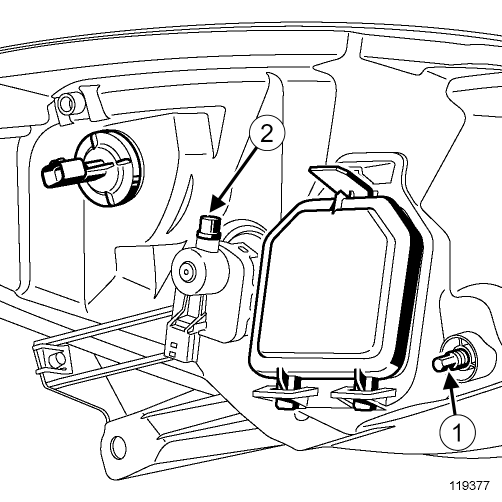  Effectuer à l’aide de l’appareil de contrôle et réglage des projecteurs : le réglage latéral du projecteur en actionnant la vis (1), régler la hauteur du faisceau des projecteurs à l'aide de la vis (2).PHASE DOCUMENTAIRE 2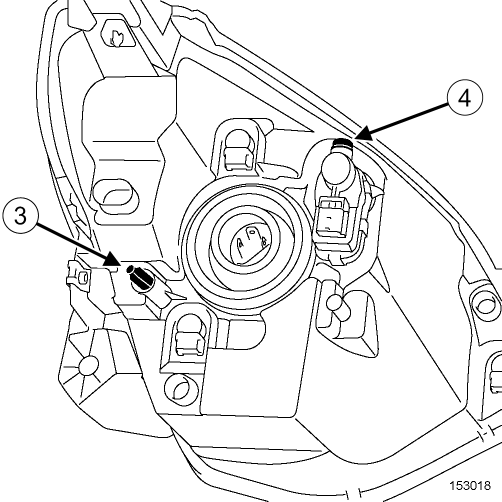  Effectuer à l’aide de l’appareil de contrôle et réglage des projecteurs :le réglage latéral du projecteur en actionnant la vis (3),régler la hauteur du faisceau des projecteurs à l'aide de la vis (4).